С целью создания условий для непрерывного повышения профессионального мастерства педагогов, оказания методической помощи образовательным организациям и педагогам по приоритетным направлениям развития системы образования, распространения передового опыта, организации инновационной деятельности образовательных организаций на территории города Бузулука ПРИКАЗЫВАЮ:Утвердить перечень опорных образовательных организаций:на базе «МОАУ «СОШ № 3» по теме «Музей школы как центр патриотического воспитания в школе»;на базе МОБУ «СОШ №4» по теме «Школа молодого педагога»;на базе МОБУ «ООШ № 5» по теме «Цифровая образовательная среда как ресурс обучения иностранному языку в школе»;на базе МОАУ «СОШ № 8» по теме «Современная детско- подростковая литература для современной школы. Опыт работы по формированию читательской грамотности»; на базе МОБУ «НОШ №11» по теме «Орлята России»;на базе МОАУ «СОШ № 13» по теме «Муниципальный центр поддержки и научно-методического сопровождения деятельности классных руководителей»;на базе МДОАУ «Детский сад комбинированного вида № 4» по теме «Мир головоломок: от простого к сложному»;на базе МДОАУ «Детский сад № 10 комбинированного вида» по теме «Педагог-наставник ДОУ»;на базе МДОБУ «Детский сад № 18 комбинированного вида» по теме «Школа молодого воспитателя»;на базе МДОБУ «Детский сад № 21 комбинированного вида» по теме «Инклюзивное дошкольное образование»;на базе МБУДО «Центр детского творчества «Радуга» по теме «Профилактика детского дорожно-транспортного травматизма»;на базе МБУДО «Центр детского творчества «Радуга» по теме «Муниципальный опорный центр дополнительного образования (МОЦ)».Контроль за исполнением настоящего приказа оставляю за собой.Начальник Управления образования администрации города Бузулука                                                      Т.Д. Чигарева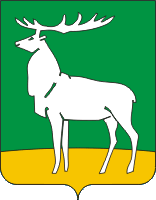 Управление образования администрациигорода Бузулука(УО)П Р И К А З04.10.2023 № 01-09/407г. БузулукОб утверждении опорных образовательных организаций